Leia as frases e desenhe os climas de acordo com o que está escrito.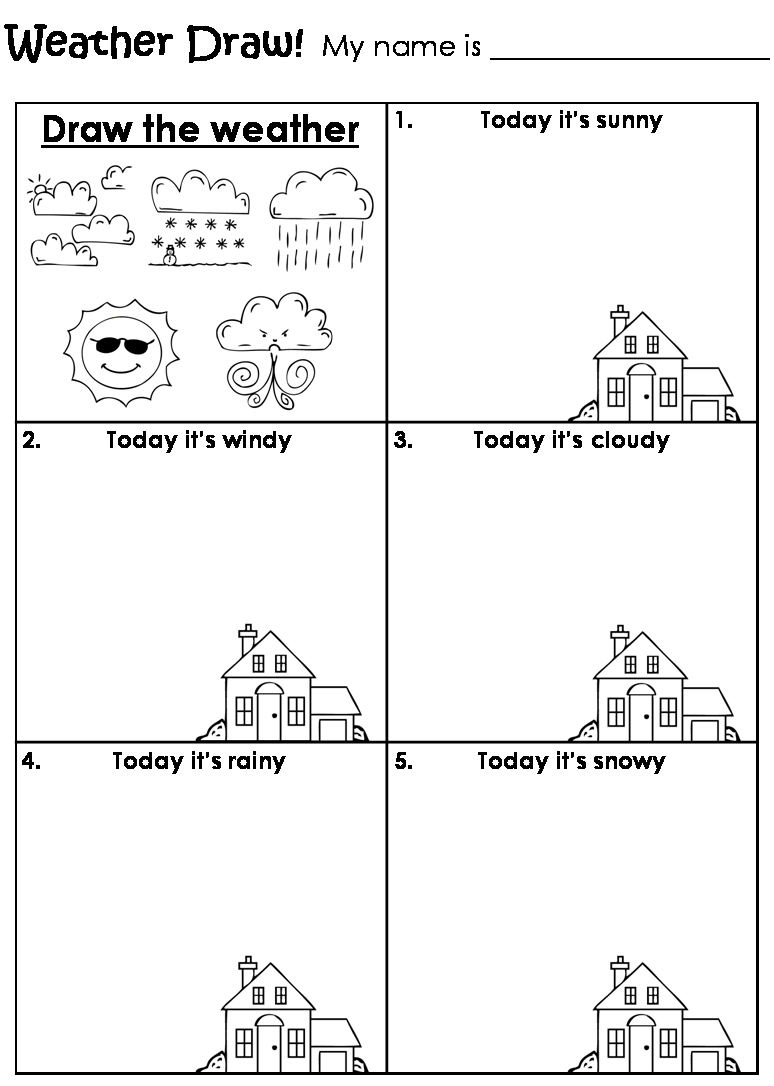 